Сведения о сети ОУ районаКонтингент учащихся образовательных учрежденийОханского муниципального района на начало уч.годаКадровый потенциалПовышение квалификации в 2017-18 годахДанные на 01 июня 2018 годаСостав педагогических работников по уровню квалификацииОбщее количество педагогов, аттестованных в 2016-2017 и 2017-2018 уч.годах.Методическая работа в образовательных учреждениях Оханского района в 2016-17 учебном годуКоличество семинаров на базе ОУ (в т.ч. метод.дни и ЦИО)Посещение педагогами школ заседаний профессиональных педагогических сообществ (РМО) в %Участие педагогов в олимпиаде «ПРОФИ-край» в 2017-18 уч.году (кол-во педагогов)Динамика участия в олимпиаде «ПРОФИ-край» за 5 лет(количество педагогов)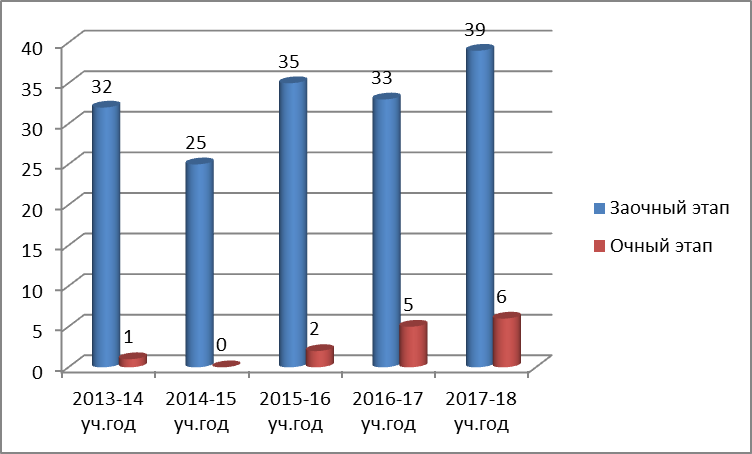 Участие учителей различных предметов в олимпиаде «ПРОФИ-край» за 3 года (данные в %)Участие педагогов общеобразовательных учрежденийв очных профессиональных конкурсах Примечание: участие в конкурсе – 0,5 б за участника, призер (УГ в общем зачете) – 1 б за каждого.Динамика изменения количества публикаций педагогов на сайтах и методических изданиях различных уровней Количество педагогов (в%), имеющих публикации на сайтах и в методических журналах в 2017-18 уч.годуДинамика количества выступлений и показа мастер-классов педагогами на конференциях различных уровней (в %)Количество проведенных открытых уроковКоличество открытых уроков (занятий) в % зависимости от количества педагогов в школеИнновационная деятельность (кол-во педагогов)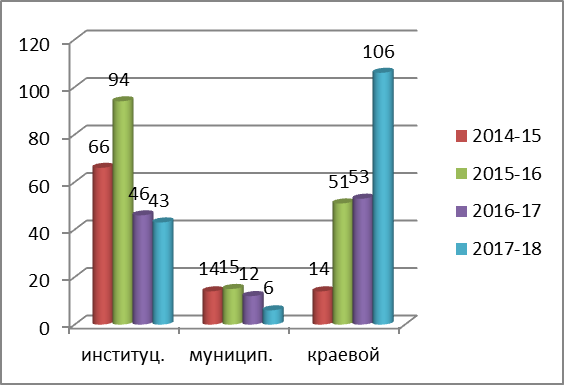 Мероприятия по оцениванию метапредметных результатов учащихся основной школыПримечание. Мониторинг МР: 50-70% - 0,5 б; 71-85% - 1 б; более 85% - 1,5 б.Муниципальная метапредметная олимпиада (ММО): призер – 0,2 бУчастие в  инновационной деятельностиИнновационные проекты в ОУ (по результатам работы ОУ и отчетам заместителей директоров): Дубровская СОШ - Центр инновационного опыта. Проект «Одаренность - в каждом ученике» – краевой. Проекты «Одаренность - в каждом ученике», «Современные образовательные технологии» - институц.Беляевская СОШ  - Центр инновационного опыта. Проект «Развитие учебно-исследовательских и проектных способностей учащихся в условиях сельской школы» - краевой. Проект «Введение ФГОС на уровне основного общего образования» - институц.СОШ №1 – Краевые апробационные площадки: «Коммуникативно-деятельностные пробы как средство совершенствования предпрофильной подготовки учащихся основной школы» (8 класс); «Формирование умений учащихся основной школы (5-6 класс) в области критической оценки информации текста»; «Система тьюторского сопровождения элективных образовательных практик как инструмент подготовки учащихся основной школы к выбору профиля обучения», «Проектирование образовательных результатовпрофильных направлений обучения в 10-11-х классах» (Объективированная система оценивания); «Электронные дневники», «Образовательный лифт»Острожская СОШ – Краевые проекты «Развитие массового спорта в Пермском крае», «Электронная библиотека», «Образовательный лифт». Совместное участие с СОШ №1 в краевых проектах: «Формирование умений учащихся основной школы (5-6 класс) в области критической оценки информации текста». Апробация учебника по русскому языку – институц.  Пономаревская ООШ – Апробация учебника по математике для 7 класса – муниц.Казанская ООШ – Участие в краевых проектах: «Школа любящих родителей»; «Сохраним семью - сбережём Россию»; «Родительские университеты». Совместное участие с СОШ №1 в краевом проекте «Образовательный лифт».Андреевская ООШ – «Школа развития» - институц.Примечание: инновационные проекты в ОУ: на уровне школы – 1б; муниц. – 2б, края  - 3 б; Апробация УМК: институц. – 1, муниц. – 2 балла, края и выше - 3 балла; Участие отдельных педагогов в краевых проектах (без приказов МО ПК) – 1 б, совместное с другим ОУ – 1 балл.Образовательные практики для учащихся, направленные на формирование МР (2017-18 уч.год)СОШ №1 г.Оханска: Тайны вещества, Мастерская ВОЛШЕБНИКА, Психологический практикум, Добро пожаловать, Театральные миниатюры, Швейный мир, Введение в робототехнику, Эврика, Домашний этикет, Мастерская электронных подарков – учебные практики для 5-6 кл.Лаборатория биологического эксперимента, Лаборатория СловаЛаборатория физического эксперимента, ХИМЛАБ, МАТСТАТ – лабораторные практики для 7 кл.Острожская СОШ: Краткосрочный курс «Я поздравляю Вас».Дубровская СОШ: Проектная школа (5-7 кл), Самоделкин (риторический тренинг, 8 кл), Реальное дело (1-11 кл)Андреевская ООШ: Краткосрочный курс «Смысловое чтение» (5-7 кл)Образовательные практики для учащихся, направленные на развитие профессионального самоопределения (2017-18 уч.год)СОШ №1 г.Оханска: Консультант плюс, Деловая коммуникация, Деловые бумаги, Архитектурно-строительное черчение, Печатаем вслепую, Основы военной службы (краткосрочные курсы, 9 кл).Дубровская СОШ: Краткосрочный курс «Путь в профессию» (9, 11 кл), Профориентационная декада (1-11 кл).Казанская ООШ: кружок «Путь в профессию».Примечание: наличие практик – 1 балл за каждое направление.Качество заполнения электронных дневников в 2017-18 уч.году(по отчетам портала web2.0)Норма для всех ОО – 100%ИТОГИ методической работы в образовательных учреждениях в 2017-18 уч.году Учебная деятельность в образовательных учрежденияхКоличество обучающихся по уровням обученияна 1.07.2018 года Результаты ВПР в 2017-18 уч.годуРезультаты учащихся 5 класса по русскому языку и математике в сравнении с результатами этого же класса в 2017-18 уч.годуВывод: Во всех школах отмечается отрицательная динамика качества обучения при переходе учащихся из 4 класса в 5 класс.Результаты ВПР учащихся 5 классаРезультаты ВПР в 4 классе (2017-18 уч.год)Результаты ВПР в 6 классе (2017-18 уч.год)Результаты учащихся 6 класса по русскому языку и математике в сравнении с результатами этого же класса в 2016-17 уч.годуВывод: Во многих школах по русскому языку отмечается положительная динамика качества обучения при переходе учащихся из 5 класса в 6 класс; по математике наблюдается «выравнивание» на удовлетворительную оценку качества образования.Результаты ВПР в 10 классеРезультаты ВПР в 11 классеСравнение среднего балла ВПР с результатами Пермского края4 класс 5 класс6 класс10 класс 11 классРезультаты государственной (итоговой) аттестации выпускников 9-х классов по русскому языку (ОГЭ)Результаты государственной (итоговой) аттестации выпускников 9-х классов по математике (ОГЭ)Результаты государственной итоговой аттестации выпускников 9-х классов,  2018 год.  Средний балл по предметам по выборуКоличество выпускников, получивших аттестаты с отличием за курс основного общего образованияСписок выпускников, получивших аттестаты с отличием за курс основного общего образования в 2018 годуРезультаты государственной (итоговой) аттестации выпускников 11-х классовСписок выпускников, получивших более 225 баллов по трём предметам  ЕГЭСписок выпускников, получивших аттестаты с отличием и золотые медали «За особые успехи в учении» за курс среднего общего образования в 2018 годуКоличество выпускников, получивших аттестаты с отличием и медаль «За особые успехи в учении» за курс среднего общего образованияРезультаты ЕГЭ по обязательным предметам в 2017-18 уч.годуСравнительные результаты единого государственного экзамена в 2017 и 2018 гг. (Средний балл)Итоги работы общеобразовательных учреждений по учебной деятельности за 2017-18 учебный годКачество и успеваемость по уровням обучения за 2017-18 учебный годВыполнение учебных программ в 2017-18 уч.г. ( %)Воспитательная работаI. Результативность работы по профилактике преступлений  и правонарушений среди несовершеннолетних  на 31.05.2018г.Эффективность профилактической работы с несовершеннолетними «группы риска» СОПДеятельность школьных служб примирения (ШСП) 31.05.2018г.Занятость учащихся внеурочной деятельностью и  доп. образованием (персонифицированный учет) на 31.05.2018гII. Работа с одаренными детьмиРейтинг образовательных учреждений по работе с одаренными детьмиIII. Физическая культура и спортРейтинг образовательных учреждений по физической культуре и спортуРейтинг образовательных учреждений по воспитательной работеРейтинг общеобразовательных учреждений по итогам деятельности за 2017-18 учебный годВидКоличество учащихсяКоличество учащихсяКоличество учащихсяКоличество учащихсяКоличество учащихсяВид2013-142014-152015-162016-172017-18Дневные общеобразовательные школы15811615160015981517Специальная коррекционная школа 8 вида847995104110Общеобразовательныеучреждения2013-14уч.год2014-15уч.год2015-16уч.год2016-17уч.год2017-18уч.годВсего основных педагогических работников 304308305292292Всего педагогических работников - внешних совместителей2640303329Кол-во основных педагогических работников в возрасте до 35 лет6019,7%5618,1%4916%5518,8%4716%20172018 (1 и 2 кв)д/с №2 г.Оханска62д/с «Петушок»32д/с «Родничок»116д/с №4 г.Оханска85Острожский д/с182Андреевская ООШ22Беляевская СОШ63Дубровская СОШ163СОШ №1 г.Оханска1514Казанская ООШ02Таборская ООШ52Пономаревская ООШ47ИТОГО9450Уч.годКол-во основныхпедработниковВысшая1 кат.2 кат.без аттестации на 01.06.18Соответст-вие занимаемой должностиВсего аттестовано2013-1430414,8% (45)33,2% (101)16,7% (51)13,8% (42)21,3% (65)86,2% (262)2014-1530815,5% (48)30,5 (94)12% (37)16,8% (52)25% (77) 83,1% (256)2015-1630517,3%(53)25,5% (78)016,7 (51)40,3% (123)83,2% (254)2016-1729218,1%(53)26,7% (78)010,9% (32)44,1% (129)89%(260)2017-1829219,5% (57)26%(76)010,6% (31)43,8%(128)89% (260)Категория работниковВсего педагогических работни-ков(осн.+внеш.совместители)Всего педагогических работни-ков(осн.+внеш.совместители)Из них были аттестованыИз них были аттестованыНа высшую категориюНа высшую категориюНа первую категориюНа первую категориюНа соответствие занимаемой должностиНа соответствие занимаемой должностиКатегория работников2016-172017-182016-172017-182016-172017-182016-172017-182016-172017-18 Педагогические работники школ18918546437152021197 Педагогические работники детских садов9493261453611510 Педагогические работники  ОУ ДОД424379310543ИТОГО3253217966151926273820 Наименование ОУКол-во участн. олимп% от общего кол-ва пед-говБаллы по рейтингуОчный этап (бон. балл за каждого)Сумма балловМестоАндреевская ООШ327332Казанская ООШ00003Пономаревская ООШ5294151Таборская ООШ00003Беляевская СОШ8475381Дубровская СОШ4162133Острожская СОШ14114СОШ №114294152Наименование ОУИнституциональный уровеньИнституциональный уровеньМуниципальный уровень (конкурсы «Я самая», «УГ-2018», метапредметная олимп.)Муниципальный уровень (конкурсы «Я самая», «УГ-2018», метапредметная олимп.)Муниципальный уровень (конкурсы «Я самая», «УГ-2018», метапредметная олимп.)Сумма балловМестоНаименование ОУКол-во участниковБаллы (факт проведения)Кол-во участни-ков/кол-во конкурсовКол-во призеровБаллы Сумма балловМестоАндреевская ООШ4/322+241Казанская ООШ00004Пономаревская ООШ1/100,50,53Таборская ООШ2/111+122Беляевская СОШ1415/312,5+13,53Дубровская СОШ1013/111,5+12,54Острожская СОШ7/323,5+25,52СОШ №111/325,5+27,51Итого по району2433/3Наименование ОУИнституц.уровеньИнституц.уровеньМуницип. уровеньМуницип. уровеньСумма балловМестоНаименование ОУ% Рейтинг (баллы)% Рейтинг (баллы)Сумма балловМестоАндреевская ООШ18136672Казанская ООШ7060063Пономаревская ООШ35324363Таборская ООШ40433591Беляевская СОШ3536142Дубровская СОШ80712291Острожская СОШ21250791СОШ №158526491Наименование ОУУчастие в районных мониторингахУчастие в районных мониторингахУчастие в районных мониторингахУчастие в районных мониторингахММО (призер/баллы)Сумма балловМестоНаименование ОУ5 кл (% / баллы)6 кл (% / баллы)7 кл (% / баллы)8 кл (% / баллы)ММО (призер/баллы)Сумма балловМестоАндреевская ООШ100/1,567/0,567/0,550/0,5034Казанская ООШ100/1,5100/1,5100/1,5100/1,52/0,46,41Пономаревская ООШ100/1,5100/1,5100/1,5100/1,51/0,26,22Таборская ООШ77/188/1,583/101/0,23,73Беляевская СОШ100/1,50001/0,21,74Дубровская СОШ100/1,5100/1,5100/1,5100/1,52/0,46,41Острожская СОШ100/1,5100/1,5100/1,5100/1,51/0,26,22СОШ №174/176/175/161/0,58/1,65,13Наименование ОУИнновационные проекты в ОУ (баллы)Апробация УМКОбразовательные практикиСумма балловИТОГОВОЕ МЕСТОАндреевская ООШ1122Казанская ООШ1+1+1+1151Пономаревская ООШ02022Таборская ООШ0003Беляевская СОШ3+1044Дубровская СОШ3+11+163Острожская СОШ3+3+3+111122СОШ №13+3+3+3+3+31+1201ШколасентябрьоктябрьноябрьдекабрьянварьфевральмартапрельмайНорма мес.БаллыАндреевская ООШ0168062577063901900 Беляевская СОШ000011000000Дубровская СОШ94655027957785786500Казанская ООШ10099991008810010010010060Острожская СОШ10099919552968010010030Пономаревская ООШ6303726934937372800СОШ №1 г.Оханска3463857904026693400Таборская ООШ013080000000МКОУ "С(К)ОШОВОВЗ"006698000000филиал СОШ № 1 г.Оханска "Половинская НШ-д/с"00000000000Наименование ОУУчастие в проф. конкурсах Посещение РМОУчастие в олимпиадах «Профи»Выст-ия педагогов на конф. (мастер-классы)Выст-ия педагогов на конф. (мастер-классы)Кол-во педагогов,  имеющих публикацииКол-во открытых уроков (занятий) Инновационная деятельностьОценивание МРКачество заполнения ЭДи.ЖСумма местИтоговое местоНаименование ОУместо%/ местоместоместо%/ место% /местоместоместоместоКачество заполнения ЭДи.ЖСумма местИтоговое местоАндреевская ООШ159/32227/427/2224-203Казанская ООШ430/43340/10/4311-214Пономаревская ООШ378/11130/324/3322-182Таборская ООШ261/23333/228/1133-171 Беляевская СОШ370/311100/153/3244-214Дубровская СОШ476/23364/268/1131-172Острожская СОШ284/14429/454/2122-183СОШ №1 г.Оханска184/12248/340/4113-161ОУ / уровень123ИтогоАндреевская  ООШ232447Беляевская СОШ28301674Дубровская СОШ758313171Казанская ООШ172441Острожская СОШ7911535229МБОУ СОШ №1 г.Оханска34038153774Таборская ООШ394584Пономаревская ООШ323466Половинская НШ3131МКОУ «С(К)ОШОВОВЗ»3773110Итого7018091171627Количество участников в 17-18 гРусский языкРусский языкРусский языкРусский языкРусский языкРусский языкРусский языкРусский языкКоличество участников в 17-18 г«2»«2»«3»«3»«4»«4»«5»«5»Количество участников в 17-18 г4 кл (2016-17)5 кл (2017-18)4 кл5 кл4 кл5 кл4 кл5 клБеляевская СОШ21111Дубровская СОШ14491213Острожская СОШ291881010724СОШ № 17613117263616193Андреевс-кая ООШ311111Казанская ООШ221Таборская ООШ8341Пономаревская ООШ7231545ИТОГО14124928546631317Количество участниковв 17-18 г.МатематикаМатематикаМатематикаМатематикаМатематикаМатематикаМатематикаМатематикаКоличество участниковв 17-18 г.«2»«2»«3»«3»«4»«4»«5»«5»Количество участниковв 17-18 г.4 кл (2016-17)5 кл (2017-18)4 кл5 кл4 кл5 кл4 кл5 клБеляевская СОШ2112Дубровская СОШ1441543102Острожская СОШ293511210775СОШ № 1763116262316363Андреевская ООШ3221Казанская ООШ222Таборская ООШ8323Пономаревс-кая ООШ71134241ИТОГО141344195343336111Биология (2017-18 уч.г)Биология (2017-18 уч.г)Биология (2017-18 уч.г)Биология (2017-18 уч.г)История (2017-18 уч.г)История (2017-18 уч.г)История (2017-18 уч.г)История (2017-18 уч.г)«2»«3»«4»«5»«2»«3»«4»«5»Беляевская СОШ211Дубровская СОШ49382Острожская СОШ169161110СОШ № 14353824253713Андреевская ООШ2112Казанская ООШ11Таборская ООШ54354Пономаревс-кая ООШ2552ИТОГО46270410436823Русский языкРусский языкРусский языкРусский языкМатематикаМатематикаМатематикаМатематикаОкружающий мирОкружающий мирОкружающий мирОкружающий мир234523452345Андреевская ООШ222213Беляевская СОШ1155124Дубровская СОШ39965103153Острожская СОШ13333381444Половинс-кая НШ261334253Пономаревс-кая ООШ221322СОШ № 1421506513293218529Таборская ООШ272164101ИТОГО534802853349621309522Русский языкРусский языкРусский языкРусский языкМатематикаМатематикаМатематикаМатематикаБиологияБиологияБиологияБиологияИсторияИсторияИсторияИстория2345234523452345Андреевс-кая ООШ211211Беляевская СОШ2214134122Дубровс-кая СОШ54723951783Острожс-кая СОШ411421251395177Казанская ООШ21122Пономаревская ООШ1111211СОШ № 1151529112033151432185Таборская ООШ442514141ИТОГО2437501528662734232161646326Обществознание Обществознание Обществознание Обществознание Обществознание География География География География 23452345Андреевская ООШАндреевская ООШ211Беляевская СОШБеляевская СОШ122122Дубровская СОШДубровская СОШ1863774Острожская СОШОстрожская СОШ1341Казанская ООШКазанская ООШ1111Пономаревс-кая ООШПономаревс-кая ООШ211СОШ № 1СОШ № 1214411394314Таборская ООШТаборская ООШ3442ИТОГОИТОГО3295420969329Русский языкРусский языкРусский языкРусский языкРусский языкРусский языкРусский языкРусский язык«2»«2»«3»«3»«4»«4»«5»«5»5 кл (2016-17)6 кл (2017-18)5 кл6 кл5 кл6 кл5 кл6 клАндреевская ООШ1112Беляевская СОШ12121Дубровская СОШ4594172Острожская СОШ841011744Пономаревс-кая ООШ21141СОШ № 1311526151611320Таборская ООШ34414Казанская ООШ22ИТОГО492454393130724МатематикаМатематикаМатематикаМатематикаМатематикаМатематикаМатематикаМатематика«2»«2»«3»«3»«4»«4»«5»«5»5 кл (2016-17)6 кл (2017-18)5 кл6 кл5 кл6 кл5 кл6 клАндреевская ООШ2111Беляевская СОШ1411Дубровская СОШ43593521Острожская СОШ5212127551Пономаревс-кая ООШ131211СОШ № 13120263316153Таборская ООШ32253Казанская ООШ121ИТОГО442853663327113ГеографияГеографияГеографияГеография«2»«3»«4»«5»Дубровская СОШ11ИТОГО11Биология Биология Биология Биология ГеографияГеографияГеографияГеография«2»«3»«4»«5»«2»«3»«4»«5»Беляевская СОШ36Дубровская СОШ1114Острожская СОШ145288СОШ № 129142ИТОГО17122218236ФизикаФизикаФизикаФизикаАнгл.языкАнгл.языкАнгл.языкАнгл.языкИсторияИсторияИсторияИстория«2»«3»«4»«5»«2»«3»«4»«5»«2»«3»«4»«5»Беляевская СОШ64Дубровская СОШОстрожская СОШ232СОШ № 14561ИТОГО456123264ООМатематикаМатематикаМатематикаМатематикаРусский языкРусский языкРусский языкРусский языкОкружающий мирОкружающий мирОкружающий мирОкружающий мирОО«2»«3»«4»«5»«2»«3»«4»«5»«2»«3»«4»«5»Пермский край1.217.127.753.93.320.949.126.80.3616.959.423.4Оханский район3.422.132.941.63.423.456.616.60.6820.364.214.9ООМатематикаМатематикаМатематикаМатематикаИсторияИсторияИсторияИсторияРусский языкРусский языкРусский языкРусский языкБиологияБиологияБиологияБиологияОО«2»«3»«4»«5»«2»«3»«4»«5»«2»«3»«4»«5»«2»«3»«4»«5»«5»Пермский край21.238.227.912.610.742.234.412.722.140.329.58.22.745.547.34.54.5Оханский район41.332.918.27.79.231.945.413.534.339.321.452.944.3502.92.9ООМатематикаМатематикаМатематикаМатематикаБиологияБиологияБиологияБиологияРусский языкРусский языкРусский языкРусский языкОО«2»«3»«4»«5»«2»«3»«4»«5»«2»«3»«4»«5»Пермский край19.347.127.75.99.651.635.33.624.237.430.77.8Оханский район22.653.221.82.47.748.132.711.51929.439.711.9ОООбществознаниеОбществознаниеОбществознаниеОбществознаниеИсторияИсторияИсторияИсторияГеографияГеографияГеографияГеографияОО«2»«3»«4»«5»«2»«3»«4»«5»«2»«3»«4»«5»Пермский край7.138.338.915.716.445.828.49.45.352.5375.2Оханский район2.92651.919.216463267.65826.97.6ООГеографияГеографияГеографияГеографияОО«2»«3»«4»«5»Пермский край6.133.247.413.2Оханский район050500ООИсторияИсторияИсторияИсторияАнглийский языкАнглийский языкАнглийский языкАнглийский языкГеографияГеографияГеографияГеографияОО«2»«3»«4»«5»«2»«3»«4»«5»«2»«3»«4»«5»Пермский край4.225.74426.12.821.237.638.42.528.752.915.8Оханский район006040028.642.928.64.339.1506.5ООФизикаФизикаФизикаФизикаБиологияБиологияБиологияБиологияОО«2»«3»«4»«5»«2»«3»«4»«5»Пермский край5.33548.810.9428.553.913.6Оханский район2531.237.56.24.531.854.59.1Кол. уч-ся2345Ср. баллКач-воУспАндреевская ООШ501403,880100Беляевская СОШ503113,640100Дубровская СОШ1708723,652,9100Казанская СОШ200114,5100100Острожская СОШ18031323,983,3100МБОУ СОШ№1 г. Оханска6901036234,285,5100Таборская ООШ601414,083,3100Пономарёвская ООШ100104,0100100Итого по району12302667304,078,9100Итого по краю2575610649121297477644,180,599,6Кол. уч-ся2345Ср. баллКач-воУспАндреевская ООШ504103,220100Беляевская СОШ504013,420100Дубровская СОШ1708723,652,9100Казанская СОШ200204100100Острожская СОШ18071103,661,1100МБОУ СОШ№1 г. Оханска6903226113,753,6100Таборская ООШ603303,550100Пономарёвская ООШ100104100100Итого по району12305851143,652,8100Итого по краю25756222105091146235653,758,399,1ЛитератураБиологияИсторияХимияОбществозна-ниеАнглийский языкНемецкий языкФизикаГеография ИнформатикаАндреевская ООШ3,63,2Беляевская СОШ354,33,5Дубровская СОШ3,34343,6333,74Казанская СОШ4344Острожская СОШ533,33,633,6МБОУ СОШ№1 43,54,83,753,73,73,4Таборская ООШ3,53,64,4Пономарёвская ООШ34По району3,83,43,53,93,74,33,43,63,7По краю3,83,43,64,13,74,43,83,73,84,0201320142015201620172018Андреевская ООШ001000Беляевская СОШ200201Дубровская СОШ120001Казанская СОШ000000Острожская СОШ220410МБОУ СОШ№1 г. Оханска102126Таборская ООШ000000Пономарёвская ООШ100000Итого743738№ФамилияИмяОтчествоОУ1РусиновРоманВалерьевичДубровская СОШ2ПеревозчиковаКристинаАндреевнаБеляевская СОШ3Болотов Денис ВалерьевичСОШ№1 г. Оханска4ПирожковаВероникаЕвгеньевнаСОШ№1 г. Оханска5БолотоваМаринаАлексеевнаСОШ№1 г. Оханска6ПискуноваАлинаАлексеевнаСОШ№1 г. Оханска7ШиринкинаАлександраАндреевнаСОШ№1 г. Оханска8СмышляеваЕленаВячеславовнаСОШ№1 г. ОханскаФИООУКоличество балловБояршинов Евгений ЮрьевичСОШ№1 г. Оханска240Витальев Илья АлексеевичСОШ№1 г. Оханска226Подосёнова Анна ВладиславовнаОстрожская ООШ269Ратченко Андрей ЮрьевичБеляевская СОШ253№ФамилияИмяОтчествоОУ1РатченкоАндрейЮрьевичБеляевская СОШ2Меркушев ДаниилАлексеевичБеляевская СОШ3БоронниковаЛюбовьАндреевнаОстрожская СОШ4МориковаПолинаАлександровнаОстрожская СОШ2013201320142015201620172018Золотая медальСереб. медальЗолотая медальЗолотая медальЗолотая медальЗолотая медальЗолотая медальБеляевская СОШ010002Дубровская СОШ0122200Острожская СОШ1000102МБОУ СОШ№1 3010020Итого4142324Кол-во уч-сяРусский языкМатемати-ка профильср.баллМатематика базовая Беляевская СОШ116143524,1Дубровская СОШ464,344,754,55,0Острожская СОШ2168,945,557,24,8МБОУ СОШ №1296957,663,54,5По району6567,348,958,14,6По краю1103073,655,864,74,5РусскийРусскийМатема-тика, профильМатема-тика, профильБиологияБиологияИсторияИсторияХимияХимия2017201820172018201720182017201820172018Беляевская СОШ576133435540Дубровская СОШ7364,36044,73250Острожская СОШ6768,95845,551,349,048,8СОШ №1 г. Оханска69695057,65039,74554,06450По району66,567,350,348,94148,442,552,36449По краю73,655,854,556,958,9Обществозна-ниеОбществозна-ниеАнглийский языкАнглийский языкФизикаФизикаГеография География ЛитератураЛитератураИнформатикаИнформатика201720182017201820172018201720182017201820172018Беляевская СОШ6141,54048,85488Дубровская СОШ5874Острожская СОШ5450,16481,057,36055,566565150,3СОШ №1 г. Оханска5352625252,46648По району56,550,46468,34652,2675566565157,4По краю57,069,956,868,166,367,7Наименование ОУУспеваемость %Успеваемость %Успеваемость %Успеваемость %% обучающихся на «4» и «5»% обучающихся на «4» и «5»% обучающихся на «4» и «5»% обучающихся на «4» и «5»Уровень1 ур2 ур3 урСр.1 ур2 ур3 урСр.Андреевская  ООШ1009698535654Беляевская СОШ10010010010046575656,1Дубровская СОШ10010010010061312341Казанская ООШ1009698572033,3Острожская СОШ98991009961304339Оханская СОШ96,196,198,196,253,336,54342,5Таборская ООШ979898473842Пономаревская ООШ96,810098,4413240,3Половинская НШ97975252МКОУ "С(К)ОШОВОВЗ»100100100685659,1Среднее по району97,897,799,197,954,936,937,643,7Наименование ОУ1 уровень2 уровень3 уровеньИтогоМестоБеляевская СОШ1009999994Дубровская СОШ99,699,810099,82Острожская СОШ99,799,799,799,73Оханская СОШ9490,790,791,85Андреевская ООШ1001001001Казанская ООШ1001001001Таборская ООШ10099,599,82Пономаревская ООШ1001001001МКОУ «С(К)ОШОВОВЗ»1001001001По району98,9999898,7Наименование ОУКол.вып. 11 кл.Наличие отриц. рез-тата по обяз.предм.Наличие отриц. рез-тата по обяз.предм.Наличие отриц.рез-татов по предм. по выборуНаличие отриц.рез-татов по предм. по выборуВысокие баллы ЕГЭ (>=90)Высокие баллы ЕГЭ (>=90)Сумма местНаименование ОУКол.вып. 11 кл.Кол. уч-сяМес-тоКол. уч-сяМес-тоКол. уч-сяМестоСумма местБеляевская СОШ111212126Дубровская СОШ40101035Острожская СОШ212333217СОШ №1 292333039Итого по району65173Наименование ОУКол.вып. 9  кл.Кол-во пересдававших Место% обуч. на "4" и "5"МестоУспеваемостьМестоАттестаты с отличиемМестоСумма местБеляевская СОШ50156,511001325Дубровская СОШ172341,0510011413Острожская СОШ18123979922314СОШ №1 7114442,2396,256113Андреевская ООШ6125429840513Казанская ООШ20133,389840518Таборская ООШ6014249840514Пономаревская20140,3698,430515Итого по району1271843,797,612Наименование ОУКол-во 100-бальн  9 классМестоКол-во получ. 225 бал.и более,11 классМесто% вып-ков, получ. аттестат 9 кл.Место% вып-ков, получ. аттестат,  11 кл.МестоСумма местБеляевская СОШ0312100110017Дубровская СОШ0303100110018Острожская СОШ1212100110016СОШ №1 3121100196,525Андреевская ООШ0310014Казанская ООШ0310014Таборская ООШ1210013Пономаревская0310014Итого по району5410098,4Наименование ОУКол-во проп. уроков на 1 уч.Место% выполнения уч. программ (место)Ср. балл ГИА, 9 клМестоСр.балл  ЕГЭМестоСумма  мест по всем показателямИтоговое местоБеляевская СОШ20543,8349,43331Дубровская СОШ0123,56414393Острожская СОШ3233,6551,52393СОШ №1 г.Оханска7353,97151,81372Андреевская ООШ0113,457262Казанская ООШ0113,92262Таборская ООШ3223,83241Пономаревская ООШ12413,754283Направления  работыБеляевская СОШДубровская СОШОстрожская СОШСОШ №1Андреевская ООШКазанская ООШПономаревская ООШТаборская  ООШМКОУ «С(К)ОШОВОВЗ»Раннее выявление несовершеннолетних  «группы риска»  (от 1 до 5 баллов)050335343Охват детей «группы риска» и СОП внеурочной деятельностью и доп. образованием  (от 1 до 5 баллов)555355054Межведомственное взаимодействие (КДН и ЗП, ЦРБ, ПДН) (от 1 до 5 баллов)054300043Работа по профилактике преступл., правонарушений,  употребления несовершеннолетними ПАВ  (от 1 до 5 баллов)453545455Деятельность ШСП  (от 1 до 5 б)011552010Работа с родителями (от 1 до 5 б)454445454Работа Совета профилактики (от 1 до 5 б)050545554Охват учащихся внеурочной деятельностью и дополнительным образованием (персонифицировано) (от 1 до 5 баллов)543455355Эффективность профилактической работы с несовершеннолетними «группы риска» СОП   (от 1 до 5 б)511155151Сумма баллов233621333537203929Место31 42 3 2 41Образовательная организацияКоличество семей, находящихся в СОПКоличество семей перешедших из нормы в СОПОценка эффективности работы (%)Количество баллов                  (от 1 до 5 баллов)Беляевская СОШ0005Дубровская СОШ11-2,861Острожская СОШ31-0,951СОШ №1134-0,881Андреевская ООШ0005Казанская ООШ1005Пономаревская ООШ31-0,941Таборская ООШ1005МКОУ «С(К)ОШОВОВЗ»132-0,441Итого:359Образовательная организацияКоличество членов ШСПКоличество членов ШСПКоличество членов ШСПКоличество случаев, рассмотренных в школьной службе примирения с начала учебного годаКоличество случаев, рассмотренных в школьной службе примирения с начала учебного годаКоличество случаев, рассмотренных в школьной службе примирения с начала учебного годаКоличество случаев, рассмотренных в школьной службе примирения с начала учебного годаОбразовательная организацияВсе-гоВзрос-лыхУч-сяВсе-гокол-во случаев, оставленных на сопровождении в ШСПкол-во случаев с примирением сторонкол-во случаев, переданных в мун. службу примиренияБеляевская СОШ5140000Дубровская СОШ5234040Острожская СОШ511010СОШ №14139080Андреевская ООШ817100100Казанская ООШ4132220Пономаревская ООШ410000Таборская ООШ6335050Образовательная организацияОбразовательная организацияВсего детей в ООВсего детей в ООКоличество учащихся, занятых внеурочной деятельностью и  ДО Количество учащихся, занятых внеурочной деятельностью и  ДО Количество учащихся, занятых внеурочной деятельностью и  ДО Количество учащихся, занятых внеурочной деятельностью и  ДО Количество учащихся, занятых внеурочной деятельностью и  ДО Образовательная организацияОбразовательная организацияВсего детей в ООВсего детей в ООВсего учащихся, занятых ДОВсего учащихся, занятых ДОиз них дети-инвалидыиз них дети-инвалидыиз них дети с ОВЗНачальный общий уровень образованияНачальный общий уровень образованияНачальный общий уровень образованияНачальный общий уровень образованияНачальный общий уровень образованияНачальный общий уровень образованияНачальный общий уровень образованияНачальный общий уровень образованияНачальный общий уровень образованияБеляевская СОШ  Беляевская СОШ  30303030007Дубровская СОШДубровская СОШ74747373006Острожская СОШОстрожская СОШ818181810011СОШ №1СОШ №13393393393395522Андреевская ООШАндреевская ООШ24242424004Казанская ООШКазанская ООШ18181818111Пономаревская ООШПономаревская ООШ29292929003Таборская ООШТаборская ООШ39393939223МКОУ «С(К)ОШОВОВЗ»МКОУ «С(К)ОШОВОВЗ»373737374437Основной общий уровень образованияОсновной общий уровень образованияОсновной общий уровень образованияОсновной общий уровень образованияОсновной общий уровень образованияОсновной общий уровень образованияОсновной общий уровень образованияОсновной общий уровень образованияОсновной общий уровень образованияБеляевская СОШБеляевская СОШ29292929008Дубровская СОШДубровская СОШ83837979004Острожская СОШОстрожская СОШ1171175353000СОШ №1СОШ №1378378283283116Андреевская ООШАндреевская ООШ25252525009Казанская ООШКазанская ООШ23232323005Пономаревская ООШПономаревская ООШ38381212003Таборская ООШТаборская ООШ45454545006МКОУ «С(К)ОШОВОВЗ»МКОУ «С(К)ОШОВОВЗ»737373738873Средний общий уровень образованияСредний общий уровень образованияСредний общий уровень образованияСредний общий уровень образованияСредний общий уровень образованияСредний общий уровень образованияСредний общий уровень образованияСредний общий уровень образованияСредний общий уровень образованияБеляевская СОШ  161616160000Дубровская СОШ141413130000Острожская СОШ353515151133СОШ №1575713131100Образовательная организацияВсего детей в ООВсего учащихся, занятых ДО% охвата уч-ся занятых внеурочн. деятельность и ДОКоличество баллов(от 1 до 5 б)Беляевская СОШ  7575100  %5Дубровская СОШ17116596 %4Острожская СОШ23314964 %3СОШ №177463582 %4Андреевская ООШ4949100 %5Казанская ООШ4141100 %5Пономаревская ООШ674161 %3Таборская ООШ8484100 %5МКОУ «С(К)ОШОВОВЗ»110110100 %5Мероприятия(информация из отчетов по воспитательной работе)Мероприятия(информация из отчетов по воспитательной работе)Беляевская СОШДубровская СОШОстрожская СОШСОШ №1Андреевская ООШКазанская ООШПономаревская ООШТаборская ООШ1Открытый турнир школьников по Оксфордским дебатам «Гражданская позиция: диалог и развитие»1112Краевая конференция по предметам гуманитарного цикла «Шаг в науку»313 Краевая конференция по предметам естественно-математического цикла «Этот удивительный и загадочный мир»424Краевая конференция по технологии «Твори, выдумывай, пробуй!»10423365IV краевая дистанционная неделя гуманитарных наук35126Районный конкурс по безопасности дорожного движения «Дорога без опасности»11117День науки1128Муниципальный конкурс «Информашка»1119Конкурс творческих работ по безопасности дорожного движения «Улица и мы»34110Муниципальная конференция «Историко-краеведческое направление»311Предметная олимпиада для детей с ОВЗ1312                                                                                                                                                                                                                                                       Конкурс гражданско-патриотического творчества «Я люблю тебя, Россия»11Организация  мероприятий (1 б–муниципальный уровень;       2 б–межмуниципальный, краевой уровень)Организация  мероприятий (1 б–муниципальный уровень;       2 б–межмуниципальный, краевой уровень)64531101Сумма баллов (по 1 б -призёр, победитель +за организацию мероприятий)Сумма баллов (по 1 б -призёр, победитель +за организацию мероприятий)2715161211349 Место Место13241432Итоги 2-х этапов Всероссийской  олимпиады школьников  (школьного и муниципального)Итоги 2-х этапов Всероссийской  олимпиады школьников  (школьного и муниципального)Итоги 2-х этапов Всероссийской  олимпиады школьников  (школьного и муниципального)Итоги 2-х этапов Всероссийской  олимпиады школьников  (школьного и муниципального)Итоги 2-х этапов Всероссийской  олимпиады школьников  (школьного и муниципального)Образовательное учреждениеКоличество участниковКоличество победителей и призёровДоля от количества участников (мун.ур) (%)МестоБеляевская СОШ155/3465/7203Дубровская СОШ161/4443/8184Острожская СОШ200/6953/34491СОШ №1322/8259/38462Андреевская ООШ186/3621/10273Казанская ООШ84/139/4302Пономарёвская ООШ106/1925/4214Таборская ООШ82/911/5551Итого:1296/306286/11036Образовательное учреждениеМероприятияОлимпиадаСумма местМестоБеляевская СОШ1342Дубровская СОШ3474Острожская СОШ2131СОШ №14263Андреевская ООШ1342Казанская ООШ4263Пономарёвская ООШ3474Таборская ООШ2131XII районная Спартакиада среди учащихсяXII районная Спартакиада среди учащихсяXII районная Спартакиада среди учащихсяXII районная Спартакиада среди учащихсяXII районная Спартакиада среди учащихсяXII районная Спартакиада среди учащихсяXII районная Спартакиада среди учащихсяXII районная Спартакиада среди учащихсяXII районная Спартакиада среди учащихсяXII районная Спартакиада среди учащихсяXII районная Спартакиада среди учащихсяXII районная Спартакиада среди учащихсяXII районная Спартакиада среди учащихсяXII районная Спартакиада среди учащихсяXII районная Спартакиада среди учащихсяXII районная Спартакиада среди учащихсяXII районная Спартакиада среди учащихсяXII районная Спартакиада среди учащихсяXII районная Спартакиада среди учащихсяXII районная Спартакиада среди учащихсяXII районная Спартакиада среди учащихсяXII районная Спартакиада среди учащихсяЛегкоатлетич. кроссМини футболБаскетболБаскетболНастольный теннисНастольный теннисГимнастикаГимнастикаЛыжные гонкиСиловое многоборьеСиловое многоборьеСиловое многоборьеВолейболВолейболСтарты надежд Легкая атлетика Легкая атлетикаЛегкоатлетич.эстафетаЛегкоатлетич.эстафетаСумма  местМестоМестоМБОУ СОШ № 1 г. ОханскаIII (д)III (ю)I (д)III (ю)IIIIIIIIIIII (м)I (ст)I (д)III (м)I (ст)I (д)III (м)I (ст)I (д)III (ю)I (д)III (ю)I (д)IIIIIIIII13IIОстрожская СОШII-IIIII4 (д)I (ю)4 (д)I (ю)IIIIIIIIIIIII (м)III (ст)II (м)III (ст)II (м)III (ст)II (ю)II (ю)444IIII23IIIIIIТаборская ООШ86888888566688888886544Дубровская СОШII-IIIIIIIII (д)II (ю)III (д)II (ю)88IIIII (м)II (д)I (м)II (д)I (м)II (д)IV (ю)II (д)IV (ю)II (д)IIIIIIIIIIIII17IIIIПономаревская ООШ68888888688888888446433Казанская ООШ78II (д)II (д)5588855588877885822Андреевская ООШ4-554 (ю)4 (ю)8888444488888665111Беляевская ООШ4-545 (ю)5 (ю)IIIIII888II (ст)II (ст)II (ст)I (ю)I (ю)755554244Результаты участия во Всероссийском физкультурно-спортивном комплексе ГТОРезультаты участия во Всероссийском физкультурно-спортивном комплексе ГТОРезультаты участия во Всероссийском физкультурно-спортивном комплексе ГТОРезультаты участия во Всероссийском физкультурно-спортивном комплексе ГТОРезультаты участия во Всероссийском физкультурно-спортивном комплексе ГТОРезультаты участия во Всероссийском физкультурно-спортивном комплексе ГТОРезультаты участия во Всероссийском физкультурно-спортивном комплексе ГТОРезультаты участия во Всероссийском физкультурно-спортивном комплексе ГТОРезультаты участия во Всероссийском физкультурно-спортивном комплексе ГТОРезультаты участия во Всероссийском физкультурно-спортивном комплексе ГТОРезультаты участия во Всероссийском физкультурно-спортивном комплексе ГТОРезультаты участия во Всероссийском физкультурно-спортивном комплексе ГТОРезультаты участия во Всероссийском физкультурно-спортивном комплексе ГТОРезультаты участия во Всероссийском физкультурно-спортивном комплексе ГТОРезультаты участия во Всероссийском физкультурно-спортивном комплексе ГТОРезультаты участия во Всероссийском физкультурно-спортивном комплексе ГТОРезультаты участия во Всероссийском физкультурно-спортивном комплексе ГТОРезультаты участия во Всероссийском физкультурно-спортивном комплексе ГТОРезультаты участия во Всероссийском физкультурно-спортивном комплексе ГТОРезультаты участия во Всероссийском физкультурно-спортивном комплексе ГТОРезультаты участия во Всероссийском физкультурно-спортивном комплексе ГТОРезультаты участия во Всероссийском физкультурно-спортивном комплексе ГТОРезультаты участия во Всероссийском физкультурно-спортивном комплексе ГТОРезультаты участия во Всероссийском физкультурно-спортивном комплексе ГТООбразовательное учреждениеОбразовательное учреждениеВсего учащихсяВсего учащихсяПриняли участие в выполнении норм ГТОПриняли участие в выполнении норм ГТОПриняли участие в выполнении норм ГТОПриняли участие в выполнении норм ГТОНе выполнили нормы ГТО на знак отличияНе выполнили нормы ГТО на знак отличияНе выполнили нормы ГТО на знак отличияНе выполнили нормы ГТО на знак отличияI –VI ступеньI –VI ступеньI –VI ступеньI –VI ступеньI –VI ступеньI –VI ступеньI –VI ступень% получивших золотой знак отличия% получивших золотой знак отличия% получивших золотой знак отличияМес-тоМес-тоОбразовательное учреждениеОбразовательное учреждениеВсего учащихсяВсего учащихсяКол-воКол-во%%Кол-воКол-воКол-во%золотозолотосереб-росереб-росереб-роброн-заброн-за% получивших золотой знак отличия% получивших золотой знак отличия% получивших золотой знак отличияМес-тоМес-тоБеляевская СОШБеляевская СОШ7171668,58,52222,8--3331100044Дубровская СОШДубровская СОШ16916912127,17,11110,63355533252525IIIIIIОстрожская СОШОстрожская СОШ232232272711,611,62220,9111199955404040IIСОШ №1 №1СОШ №1 №179279263637,97,91515151,918182020201010303030IIIIАндреевская ООШАндреевская ООШ4949151514,314,399918,4--3333300044Казанская ООШКазанская ООШ40405530,630,61112,5--2222200044Пономарёвская ООШПономарёвская ООШ67678811,911,9---0--6662200044Таборская ООШТаборская ООШ8383667,27,21111,2--2223300044Половинская начальная школаПоловинская начальная школа3131339,69,6---022111--000--Ср. значение по районуСр. значение по району153415341451459,49,431313121,434345151512929232323Образовательное учреждениеXII районная Спартакиада среди учащихсяГТОСумма местМестоБеляевская СОШ4484Дубровская СОШ2353Острожская СОШ3142СОШ №11231Андреевская ООШ1451Казанская ООШ2462Пономарёвская ООШ3473Таборская ООШ4484КритерииБеляевская СОШДубровская СОШОстрожская СОШСОШ №1Андреевская ООШКазанская ООШПономаревская ООШТаборская ООШРезультативность работы по профилактике преступлений  и правонарушений среди несовершеннолетних31423241Работа с одаренными детьми24132341Физическая культура и спорт43211234Сумма мест987667116Место43211231Наименование ОУУчебная работа, местоВоспитательная работа, местоМетодическая работа, местоСумма местИтоговое местоНаименование ОУУчебная работа, местоВоспитательная работа, местоМетодическая работа, местоСумма местИтоговое местоОсновные школыОсновные школыОсновные школыОсновные школыОсновные школыОсновные школыАндреевская ООШ21362Казанская ООШ22483Пономаревская ООШ33283Таборская ООШ11131Средние школыСредние школыСредние школыСредние школыСредние школыСредние школыБеляевская СОШ14493Дубровская СОШ33282Острожская СОШ32382СОШ №121141